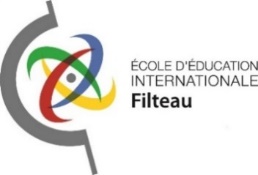 Cueillette d’informations : services professionnels et besoins de votre enfantChers parents, Afin d’assurer une approche adaptée aux besoins des nouveaux élèves de maternelle et dans le but de porter une attention particulière à votre enfant, nous vous proposons de remplir ce formulaire sur les services dont votre enfant aurait bénéficié.  En le complétant, vous nous permettez de mieux le connaître et de mieux nous préparer à l’accueillir dès les premiers jours. Si votre enfant fréquente un service de garde à l’enfance, nous vous invitons à nous acheminer, dès que possible, le « Portrait périodique de l’enfant » que son éducatrice vous a remis en décembre dernier.Merci de votre coopération. IndentificationIndentificationIndentificationIndentificationIndentificationIndentificationNom de l’enfant :Nom de l’enfant :Nom de l’enfant :Nom de l’enfant :Document complété par :Document complété par :Date de naissance :Date de naissance :Date de naissance :Date de naissance :❑ Parent        ❑ Tuteur légal        ❑ Autre (précisez) : ❑ Parent        ❑ Tuteur légal        ❑ Autre (précisez) : Téléphone :Téléphone :Service de garde à l’enfanceService de garde à l’enfanceService de garde à l’enfanceService de garde à l’enfanceService de garde à l’enfanceService de garde à l’enfanceMon enfant fréquente un service de garde à l’enfance OuiNonSi oui, merci de préciser le nom et si possible les coordonnées du milieu : Si oui, merci de préciser le nom et si possible les coordonnées du milieu : Si oui, merci de préciser le nom et si possible les coordonnées du milieu : Mon enfant fréquente un service de garde à l’enfance ❑❑Si oui, merci de préciser le nom et si possible les coordonnées du milieu : Si oui, merci de préciser le nom et si possible les coordonnées du milieu : Si oui, merci de préciser le nom et si possible les coordonnées du milieu : J’autorise le personnel de l’école à communiquer avec le service de garde à l’enfance de mon enfant :J’autorise le personnel de l’école à communiquer avec le service de garde à l’enfance de mon enfant :J’autorise le personnel de l’école à communiquer avec le service de garde à l’enfance de mon enfant :J’autorise le personnel de l’école à communiquer avec le service de garde à l’enfance de mon enfant :J’autorise le personnel de l’école à communiquer avec le service de garde à l’enfance de mon enfant : Oui    NonSignaturesSignaturesSignaturesSignaturesSignaturesSignaturesSignature(s) du titulaire (s) de l’autorité parentale : _____________________________________________        _______________________________________________Signature(s) du titulaire (s) de l’autorité parentale : _____________________________________________        _______________________________________________Signature(s) du titulaire (s) de l’autorité parentale : _____________________________________________        _______________________________________________Signature(s) du titulaire (s) de l’autorité parentale : _____________________________________________        _______________________________________________Signature(s) du titulaire (s) de l’autorité parentale : _____________________________________________        _______________________________________________Signature(s) du titulaire (s) de l’autorité parentale : _____________________________________________        _______________________________________________Services professionnelsServices professionnelsServices professionnelsServices professionnelsServices professionnelsServices professionnelsServices professionnelsServices professionnelsServices professionnelsServices professionnelsServices professionnelsMon enfant a bénéficié du service de :OuiNonEndroitMotif de consultationÉvaluationÉvaluationSuiviSuiviEn attenteEn attenteMon enfant a bénéficié du service de :OuiNonEndroitMotif de consultationEn coursComplétéeActifComplétéOuiNonPsychologie ❑❑❑❑❑❑❑❑Psychoéducation❑❑❑❑❑❑❑❑Éducation spécialisée (T.E.S.)❑❑❑❑❑❑❑❑Travail social (T.S.)❑❑❑❑❑❑❑❑Services professionnelsServices professionnelsServices professionnelsServices professionnelsServices professionnelsServices professionnelsServices professionnelsServices professionnelsServices professionnelsServices professionnelsServices professionnelsMon enfant a bénéficié du service de :OuiNonEndroitMotif de consultationÉvaluationÉvaluationSuiviSuiviEn attenteEn attenteMon enfant a bénéficié du service de :OuiNonEndroitMotif de consultationEn coursComplétéeActifComplétéOuiNonErgothérapie ❑❑❑❑❑❑❑❑Audiologie (s’il porte un appareil, le spécifier)❑❑❑❑❑❑❑❑Optométrie et/ou ophtalmologie❑❑❑❑❑❑❑❑Orthophonie : Si votre enfant bénéficie de ce service, merci de compléter le formulaire : Dépistage : Volet langageOrthophonie : Si votre enfant bénéficie de ce service, merci de compléter le formulaire : Dépistage : Volet langageOrthophonie : Si votre enfant bénéficie de ce service, merci de compléter le formulaire : Dépistage : Volet langageOrthophonie : Si votre enfant bénéficie de ce service, merci de compléter le formulaire : Dépistage : Volet langageOrthophonie : Si votre enfant bénéficie de ce service, merci de compléter le formulaire : Dépistage : Volet langageOrthophonie : Si votre enfant bénéficie de ce service, merci de compléter le formulaire : Dépistage : Volet langageOrthophonie : Si votre enfant bénéficie de ce service, merci de compléter le formulaire : Dépistage : Volet langageOrthophonie : Si votre enfant bénéficie de ce service, merci de compléter le formulaire : Dépistage : Volet langageOrthophonie : Si votre enfant bénéficie de ce service, merci de compléter le formulaire : Dépistage : Volet langageOrthophonie : Si votre enfant bénéficie de ce service, merci de compléter le formulaire : Dépistage : Volet langageOrthophonie : Si votre enfant bénéficie de ce service, merci de compléter le formulaire : Dépistage : Volet langageCommentaires :Commentaires :Commentaires :Commentaires :Commentaires :Commentaires :Commentaires :Commentaires :Commentaires :Commentaires :Commentaires :Mesures de soutienMesures de soutienMesures de soutienMesures de soutienMesures de soutienMesures de soutienMesures de soutienMesures de soutienMesures de soutienMesures de soutienMesures de soutienMon enfant a des besoins nécessitant une attention et/ou services particuliers en service de garde à l’enfance :OuiNonSi oui, merci de préciser (nature des besoins, type de soutien offert) : Si oui, merci de préciser (nature des besoins, type de soutien offert) : Mon enfant a des besoins nécessitant une attention et/ou services particuliers en service de garde à l’enfance :Si oui, merci de préciser (nature des besoins, type de soutien offert) : Si oui, merci de préciser (nature des besoins, type de soutien offert) : Autres informations pertinentesAutres informations pertinentesAutres informations pertinentesAutres informations pertinentesAutres informations pertinentesY a-t-il d’autres informations que vous souhaitez nous communiquer au sujet de votre enfant?Y a-t-il d’autres informations que vous souhaitez nous communiquer au sujet de votre enfant?Y a-t-il d’autres informations que vous souhaitez nous communiquer au sujet de votre enfant?Y a-t-il d’autres informations que vous souhaitez nous communiquer au sujet de votre enfant?Y a-t-il d’autres informations que vous souhaitez nous communiquer au sujet de votre enfant?Service de garde à l’enfanceService de garde à l’enfanceService de garde à l’enfanceService de garde à l’enfanceService de garde à l’enfanceMon enfant fréquente un service de garde à l’enfance : OuiNonSi oui, merci de préciser le nom et si possible les coordonnées du milieu : Si oui, merci de préciser le nom et si possible les coordonnées du milieu : Mon enfant fréquente un service de garde à l’enfance : Si oui, merci de préciser le nom et si possible les coordonnées du milieu : Si oui, merci de préciser le nom et si possible les coordonnées du milieu : Autorisation de communiquerAutorisation de communiquerAutorisation de communiquerAutorisation de communiquerAutorisation de communiquerJ’autorise le personnel de l’école à communiquer avec les professionnels pour obtenir des informationsJ’autorise le personnel de l’école à communiquer avec les professionnels pour obtenir des informationsJ’autorise le personnel de l’école à communiquer avec les professionnels pour obtenir des informationsJ’autorise le personnel de l’école à communiquer avec les professionnels pour obtenir des informations Oui    NonSignaturesSignaturesSignaturesSignaturesSignaturesSignature(s) du titulaire (s) de l’autorité parentale : _____________________________________________        _______________________________________________Signature(s) du titulaire (s) de l’autorité parentale : _____________________________________________        _______________________________________________Signature(s) du titulaire (s) de l’autorité parentale : _____________________________________________        _______________________________________________Signature(s) du titulaire (s) de l’autorité parentale : _____________________________________________        _______________________________________________Signature(s) du titulaire (s) de l’autorité parentale : _____________________________________________        _______________________________________________